Bogotá D.C., 28 de julio de 2020Honorable RepresentanteGERMÁN ALCIDES BLANCO ÁLVAREZ Presidente Cámara de RepresentantesCiudadAsunto: Radicación Proyecto de Ley “Por medio del cual se establecen disposiciones en materia de emprendimiento en el sector deporte, recreación, actividad física y aprovechamiento del tiempo libre”.Respetado señor Presidente,De conformidad con los artículos 139 y 140 de la Ley 5ta. de 1992, y demás normas concordantes, presento a consideración de la Honorable Cámara de Representantes, el proyecto de ley “Por medio del cual se establecen disposiciones en materia de emprendimiento en el sector deporte, recreación, actividad física y aprovechamiento del tiempo libre”.Lo anterior, con la finalidad se sirva ordenar a quien corresponda, dar el trámite correspondiente conforme a los términos de la constitución, la ley y los reglamentos.Cordialmente,ENRIQUE CABRALES BAQUERORepresentante a la Cámara por Bogotá D.C.Proyecto de Ley No.________ de 2020 Cámara“Por medio del cual se establecen disposiciones en materia de emprendimiento en el sector deporte, recreación, actividad física y aprovechamiento del tiempo libre”EL CONGRESO DE LA REPÚBLICADECRETA:CAPÍTULO IOBJETOARTÍCULO 1. Objeto. La presente ley tiene como finalidad, dictar medidas para fomentar e incentivar el emprendimiento en el sector deporte, recreación, actividad física y aprovechamiento del tiempo libre.CAPÍTULO IIMEDIDAS PARA FOMENTAR EL EMPRENDIMIENTO EN EL SECTOR DEPORTE, RECREACIÓN, ACTIVIDAD FÍSICA Y APROVECHAMIENTO DEL TIEMPO LIBREARTÍCULO 2. El Ministerio del Deporte, el Ministerio de Comercio, Industria y Turismo, a través de sus programas o entidades u organismos adscritos y/o vinculados, y los departamentos, distritos y municipios, fomentarán e incentivarán el emprendimiento en el sector deporte, recreación, actividad física y aprovechamiento del tiempo libre, como fuerza de sostenibilidad económica a corto, mediano y largo plazo. Parágrafo 1º: En el corto plazo, comprendido entre el segundo y tercer año contados a partir de la promulgación de la presente ley, se realizarán gestiones de divulgación de la información y promoción del emprendimiento en el sector. En el mediano plazo, comprendido entre el cuarto y sexto año, se efectuarán labores de fomento e incentivación del emprendimiento. En el largo plazo, contado a partir del séptimo año y en adelante, se consolidará el crecimiento económico del sector y la dinamización de dicha industria.Parágrafo 2º: Del análisis y comportamiento económico del sector deporte, recreación, actividad física y aprovechamiento del tiempo libre, se rendirá informe anual a los entes de control por parte del Ministerio de Comercio, Industria y Turismo y/o su delegado, so pretexto de incurrir en causal de mala conducta. Dicho informe deberá ser presentado antes del 31 de marzo de cada año, reportando el respectivo análisis de la vigencia fiscal del año inmediatamente anterior.Parágrafo 3º: El Ministerio del Deporte y el Ministerio de Comercio, Industria y Turismo, crearán un Comité interinstitucional de fomento e incentivo al deporte. Dicho comité creará su propio reglamento y tendrá como objeto avalar las solicitudes conforme al artículo 6 de la presente Ley.  ARTÍCULO 3. Se fomentará e incentivará el emprendimiento en el sector deporte,  recreación,  actividad física y  aprovechamiento del tiempo libre, a través de la creación e innovación empresarial encaminadas al establecimiento de escuelas de formación deportivas en las diferentes disciplinas de la actividad física, de industrias relacionadas con el desarrollo económico del sector deportivo, del deporte recreativo público y privado, y de cualquier sector empresarial que tenga relación con el aprovechamiento económico de la actividad física y deportiva. ARTÍCULO 4. En el desarrollo de la política de emprendimiento para dicho sector, el Ministerio del Deporte, el Ministerio de Comercio, Industria y Turismo, a través de sus programas o entidades u organismos adscritos y/o vinculados, y los departamentos, distritos y municipios, observarán las disposiciones establecidas en la Ley 1014 de 2006 y los siguientes lineamientos estratégicos, con base en las 7is establecidas en el artículo 5° de la Ley 1834 de 2017:Información: Se establecerá un marco de información que visibilice el estado del emprendimiento deportivo a nivel nacional para entender las tendencias y potencialidades del sector deportivo, recreación, actividad física y aprovechamiento del tiempo libre.Instituciones: Se coordinará y fortalecerá la gestión administrativa direccionada al desarrollo de acciones conjuntas de los sectores público, privado y mixto, que permita potencializar el alcance del emprendimiento y la innovación en el deporte, la recreación, la actividad física y el aprovechamiento del tiempo libre. Industria: Se fortalecerán las buenas prácticas y alianzas entre las diferentes industrias y empresas vinculadas con el deporte, la recreación, la actividad física y el aprovechamiento del tiempo libre, encaminadas a dinamizar la economía.Infraestructura: Se fortalecerán las acciones y escenarios de asistencia técnica y tecnológica, en el marco de las competencias del gobierno nacional y los gobiernos territoriales y/o locales, con la participación del sector privado, para fortalecer la inversión en infraestructura física y virtual que permita mayor inclusión social y alcance económico.Integración: Se promoverán las plataformas internacionales que posibiliten la innovación y el emprendimiento en el deporte, la recreación, la actividad física y el aprovechamiento del tiempo libre, desde la perspectiva formativa y económica para el desarrollo de nuevos mercados de exportación, sin perjuicio de los tratados y obligaciones internacionales suscritos y ratificados por Colombia.Inclusión: Se promoverán las alianzas, los conocimientos, los escenarios y las estrategias de integración que den paso a una diversidad de oportunidades laborales y económicas para el desarrollo de productos, bienes y servicios encaminados al fortalecimiento de la salud física y mental. Inspiración: Se fortalecerá la canalización y apalancamiento de nuevos talentos, el desarrollo de emprendimientos accesorios ligados a la industria deportiva que fortalezcan la riqueza cultural y el talento colombiano como un valor agregado promoviendo una cultura participativa.ARTÍCULO 5. El Gobierno Nacional dentro de un plazo máximo de un (1) año contados a partir de la promulgación de la presente ley, expedirá el Plan Estratégico de Fomento del Emprendimiento en los Sectores del Deporte, Recreación, Actividad Física y Aprovechamiento del Tiempo Libre, como fuerza de sostenibilidad económica a corto, mediano y largo plazo, que busque garantizar la formación integral, orientación y desarrollo de emprendedores. Su finalidad será, fortalecer la práctica deportiva dentro del territorio nacional, identificar las oportunidades y métodos de emprendimiento, observar los lineamientos de los artículos 3 y 4 de esta ley, y tener inspección, vigilancia y control de quienes legalmente se constituyen como empresarios dentro del sector.CAPÍTULO IIIMEDIDAS PARA INCENTIVAR EL EMPRENDIMIENTO EN EL SECTOR DEPORTE, RECREACIÓN, ACTIVIDAD FÍSICA Y APROVECHAMIENTO DEL TIEMPO LIBREARTÍCULO 6. RENTA EXENTA. Adiciónese el artículo 235-3 al Estatuto Tributario, el cual quedará así: Será una excepción legal del artículo 26 del Estatuto Tributario, las rentas provenientes del desarrollo de actividades industriales derivadas del sector deporte, recreación, actividad física y aprovechamiento del tiempo libre, por un término de cinco (5) años a partir de la constitución de la sociedad, siempre que se cumplan los siguientes requisitos:Las sociedades deben tener su domicilio principal dentro del territorio nacional aduanero, y su objeto social exclusivo debe ser el desarrollo de actividades industriales derivadas del sector deporte, recreación, actividad física y aprovechamiento del tiempo libre;Las sociedades deben ser constituidas e iniciar su actividad económica antes del 31 de diciembre de 2026; Las actividades que califican para este incentivo son las siguientes: Las sociedades deben cumplir con los montos mínimos de empleo que defina el Gobierno Nacional, que en ningún caso puede ser inferior a tres (3) empleados. Los empleos que se tienen en cuenta para la exención en renta son aquellos relacionados directamente con el desarrollo de actividades industriales derivadas del sector deporte, recreación, actividad física y aprovechamiento del tiempo libre. Los administradores de la sociedad no califican como empleados para efectos de la presente exención en renta. Las sociedades deben presentar su proyecto de inversión ante el Comité  interinstitucional de fomento e incentivo al deporte, justificando su viabilidad financiera, conveniencia económica y calificación como actividad acogida por el sector. Una vez avalada dicha situación por el Comité, el Ministerio del Deporte deberá emitir un acto de conformidad con el proyecto y confirmar el desarrollo de actividades industriales derivadas del sector deporte, recreación, actividad física y aprovechamiento del tiempo libre.Las sociedades deben cumplir con los montos mínimos de inversión en los términos que defina el Gobierno Nacional, que en ningún caso puede ser inferior a cuatro mil cuatrocientas (4.400) UVT y en un plazo máximo de tres (3) años gravables. En caso de que no se logre el monto de inversión se pierde el beneficio a partir del tercer año.ARTÍCULO 7. Beneficios en Tasas ante la SIC. Los emprendedores que desarrollen actividades derivadas del sector deporte, recreación, actividad física y aprovechamiento del tiempo libre, se beneficiarán durante los tres primeros años, contado a partir de su constitución legal, del 50% de descuento de aquellas tasas derivadas de los distintos trámites ante la Superintendencia de Industria y Comercio – SIC.ARTÍCULO 8. Incentivo Permanente por Inversión Social. Quienes se constituyan como emprendedores y/o realicen actividades industriales derivadas del sector deporte, recreación, actividad física y aprovechamiento del tiempo libre, podrán acceder a un descuento del 20% de las obligaciones tributarias de las que sean responsables, siempre y cuando prueben ante el Ministerio del Deporte y la Dirección de Impuestos y Aduanas Nacionales-DIAN, inversión social de alto impacto en el mismo sector durante la vigencia fiscal a declarar.Parágrafo: El Ministerio del Deporte y la Dirección de Impuestos y Aduanas Nacionales – DIAN, reglamentaran dentro de un término no superior a un (1) año contado a partir de la promulgación de la presente ley: 1) Los criterios mínimos de inversión social de alto impacto en el sector deporte, recreación, actividad física y aprovechamiento del tiempo libre, para ser beneficiario del incentivo del cual trata este artículo; y 2) El procedimiento para acceder al descuento.  CAPÍTULO IVDESTINACIÓN ESPECÍFICA DE RECURSOSARTÍCULO 9. El 30% de las rentas nacionales provenientes del desarrollo de actividades industriales derivadas del sector deporte, recreación, actividad física y aprovechamiento del tiempo libre, serán destinadas a inversión social dentro del sector deporte, recreación, actividad física y aprovechamiento del tiempo libre.Parágrafo 1: La inversión de tales recursos quedará en cabeza del Ministerio del Deporte.Parágrafo 2: El Ministerio del Deporte garantizará un porcentaje mínimo equivalente al 50% del total de dichos recursos, con destino a programas de fomento y desarrollo deportivo en el territorio nacional. De los recursos destinados a programas de fomento y desarrollo deportivo, se dispondrá una partida que beneficie a las Escuelas de Formación Deportiva legalmente registradas y/o reconocidas por alguno de los organismos que integran el Sistema Nacional del Deporte, en los componentes de investigación, capacitación, promoción y competencia deportiva. Parágrafo 3: El Sistema Nacional del Deporte, dispondrá las políticas públicas y reglamentarias correspondientes, a efectos de registrar y/o reconocer a las escuelas de formación deportiva, como organismos deportivos que desarrollan programas educativos. Las escuelas de formación deportiva legalmente registradas y/o reconocidas por alguno de los organismos que integran el Sistema Nacional del Deporte, deberán contar con personal acreditado que propenda por el desarrollo físico de los menores y la educación de valores para vivir en comunidad.CAPÍTULO VVIGENCIAS Y DEROGATORIASARTÍCULO 10. La presente ley rige a partir de su promulgación y deroga todas las disposiciones que le sean contrarias.De los Honorables Congresistas,ENRIQUE CABRALES BAQUERORepresentante a la Cámara por BogotáProyecto de Ley No.________ de 2020 Cámara“Por medio del cual se establecen disposiciones en materia de emprendimiento en el sector deporte, recreación, actividad física y aprovechamiento del tiempo libre”EXPOSICIÓN DE MOTIVOS:Objeto del Proyecto de Ley: Se busca fomentar e incentivar el emprendimiento en el sector deporte, recreación, actividad física y aprovechamiento del tiempo libre, por lo cual se conmina al Gobierno Nacional a crear el Plan Estratégico de Fomento del Emprendimiento en los Sectores del Deporte, Recreación, Actividad Física y Aprovechamiento del Tiempo Libre, como fuerza de sostenibilidad económica a corto, mediano y largo plazo, que busque garantizar la formación integral, orientación y desarrollo de emprendedores, cuya finalidad sea la de fortalecer la práctica deportiva dentro del territorio nacional, identificar las oportunidades y métodos de emprendimiento, y tener inspección, vigilancia y control de quienes legalmente se constituyen como empresarios dentro del sector. Así mismo, se otorgan incentivos tributarios para apalancar la estabilidad economía de quien se pretende consolidar como empresario dentro del sector. Generalidades – Contexto, Marco Jurídico y Contenido del Proyecto:Los artículos 333 y 334 de la Constitución Política de Colombia marcan el derrotero de la actividad económica en el Estado colombiano. Dichos artículos preceptuaron:“ARTICULO 333. La actividad económica y la iniciativa privada son libres, dentro de los límites del bien común. Para su ejercicio, nadie podrá exigir permisos previos ni requisitos, sin autorización de la ley.La libre competencia económica es un derecho de todos que supone responsabilidades.La empresa, como base del desarrollo, tiene una función social que implica obligaciones. El Estado fortalecerá las organizaciones solidarias y estimulará el desarrollo empresarial.El Estado, por mandato de la ley, impedirá que se obstruya o se restrinja la libertad económica y evitará o controlará cualquier abuso que personas o empresas hagan de su posición dominante en el mercado nacional.La ley delimitará el alcance de la libertad económica cuando así lo exijan el interés social, el ambiente y el patrimonio cultural de la Nación.ARTICULO 334. <Artículo modificado por el artículo 1o. del Acto Legislativo 3 de 2011. El nuevo texto es el siguiente:> La dirección general de la economía estará a cargo del Estado. Este intervendrá, por mandato de la ley, en la explotación de los recursos naturales, en el uso del suelo, en la producción, distribución, utilización y consumo de los bienes, y en los servicios públicos y privados, para racionalizar la economía con el fin de conseguir en el plano nacional y territorial, en un marco de sostenibilidad fiscal, el mejoramiento de la calidad de vida de los habitantes, la distribución equitativa de las oportunidades y los beneficios del desarrollo y la preservación de un ambiente sano. Dicho marco de sostenibilidad fiscal deberá fungir como instrumento para alcanzar de manera progresiva los objetivos del Estado Social de Derecho. En cualquier caso el gasto público social será prioritario.El Estado, de manera especial, intervendrá para dar pleno empleo a los recursos humanos y asegurar, de manera progresiva, que todas las personas, en particular las de menores ingresos, tengan acceso efectivo al conjunto de los bienes y servicios básicos. También para promover la productividad y competitividad y el desarrollo armónico de las regiones.La sostenibilidad fiscal debe orientar a las Ramas y Órganos del Poder Público, dentro de sus competencias, en un marco de colaboración armónica.El Procurador General de la Nación o uno de los Ministros del Gobierno, una vez proferida la sentencia por cualquiera de las máximas corporaciones judiciales, podrán solicitar la apertura de un Incidente de Impacto Fiscal, cuyo trámite será obligatorio. Se oirán las explicaciones de los proponentes sobre las consecuencias de la sentencia en las finanzas públicas, así como el plan concreto para su cumplimiento y se decidirá si procede modular, modificar o diferir los efectos de la misma, con el objeto de evitar alteraciones serias de la sostenibilidad fiscal. En ningún caso se afectará el núcleo esencial de los derechos fundamentales.PARÁGRAFO. Al interpretar el presente artículo, bajo ninguna circunstancia, autoridad alguna de naturaleza administrativa, legislativa o judicial, podrá invocar la sostenibilidad fiscal para menoscabar Los <sic> derechos fundamentales, restringir su alcance o negar su protección efectiva”. (Subraya y negrilla fuera de texto).De conformidad con lo anterior, es al Estado a quien le corresponde, entre otros, intervenir para fomentar la productividad, la competitividad y el desarrollo económico del país, observando la empresa como base de dicho crecimiento.Ahora bien, se tiene que el diccionario de la Real Academia Española define “emprender” como “acometer y comenzar una obra, un negocio, un empeño, especialmente si encierran dificultad o peligro”.El emprendimiento es concebido como aquella “capacidad de una persona de realizar un esfuerzo adicional para alcanzar una meta, aunque en la actualidad se limita su uso para referirse a la persona que inicia una nueva empresa o proyecto. Una persona que enfrenta el desafío de un nuevo emprendimiento o negocio debe tener una actitud positiva una gran determinación a enfrentar retos y dificultades. Muchos profesionales deciden comenzar un propio proyecto a fin de lograr una estabilidad económica. Incluso, muchos gobiernos o entidades económicas se han propuesto ayudar a estos emprendedores con intenciones de dar impulso a la economía”.Lo anterior, pone de manifiesto entonces, la necesidad de distintos sectores, tanto público como privado, para que tomen las medidas indispensables para crear el ambiente adecuado, a efectos de impulsar la economía del país. Una de ellas, promoviendo el emprendimiento con miras a la creación de nuevas riquezas.En consonancia con lo expuesto, recordemos que la Ley 1014 de 2006 otorgó las bases legales para el fomento a la cultura del emprendimiento, y definió al emprendedor como “una persona con capacidad de innovar; entendida esta como la capacidad de generar bienes y servicios de una forma creativa, metódica, ética, responsable y efectiva”; y al emprendimiento como “una manera de pensar y actuar orientada hacia la creación de riqueza. Es una forma de pensar, razonar y actuar centrada en las oportunidades, planteada con visión global y llevada a cabo mediante un liderazgo equilibrado y la gestión de un riesgo calculado, su resultado es la creación de valor que beneficia a la empresa, la economía y la sociedad”.En ese sentido, está más que claro que el ordenamiento jurídico colombiano ofrece las directrices suficientes y claras para promover de manera generalizadas el emprendimiento como fuerza de desarrollo y sostenibilidad económica en el país.El documento CONPES 3866 del 08 de agosto de 2016, estableció sobre la política nacional de desarrollo productivo, que:“Según la teoría económica, el crecimiento económico en el largo plazo se fundamenta de manera importante en aumentos de la productividad. Sin embargo, este rubro restó en promedio 0,2 puntos porcentuales al crecimiento total de la economía colombiana (que fue de 4,2%) entre 2000 y 2014. Esta cifra contrasta con los 5,0 puntos que aportó la productividad al crecimiento promedio de las economías asiáticas durante el mismo periodo. Son tres las principales causas de este bajo crecimiento de la productividad. La primera de ellas es la presencia de fallas de mercado o de gobierno que impiden a las unidades productoras ejecutar las acciones necesarias para aumentar su productividad y, por lo tanto, inhiben el crecimiento de la productividad agregada de la economía. La segunda causa de baja productividad es la disminución en el número de actividades económicas y productos en los que el país es competitivo, y en particular, en el número de productos relativamente sofisticados que son producidos y exportados por Colombia. Esta reducción en la diversificación llevó a que el país haya concentrado sus exportaciones en pocos productos de bajo valor agregado. La tercera causa es la existencia de fallas de articulación entre el Gobierno nacional y los Gobiernos regionales, entre el sector público y el privado, y entre diferentes entidades del orden nacional. En general, la falta de claridad sobre las responsabilidades de cada actor y la difícil coordinación conceptual y operativa entre ellos, ha generado ineficiencias y ausencia de foco en la definición de los programas cuyo propósito es aumentar la productividad.[…]Para solucionar las fallas de mercado o de gobierno, esta política propone tres estrategias. La primera busca mejorar las capacidades de las unidades productoras de innovar y emprender, así como de absorber y transferir conocimiento y tecnología. La segunda estrategia busca cerrar las brechas de capital humano a través de la articulación del Sistema Nacional de Educación Terciaria con la presente política y de un aumento en la pertinencia de la oferta de programas de formación para el trabajo. Igualmente, busca aumentar la eficiencia y efectividad en el acceso a financiamiento, principalmente para la innovación y el emprendimiento. La última estrategia promueve el cumplimiento de estándares de calidad por parte de los productores nacionales y la inserción de los bienes y servicios colombianos en encadenamientos productivos nacionales e internacionales. Adicionalmente, esta estrategia busca aumentar la participación de la economía colombiana en el comercio internacional. Para resolver la ausencia de diversificación y sofisticación como segunda causa de la baja productividad, la política define unos lineamientos para implementar una estrategia de priorización de apuestas productivas a nivel departamental. El uso exclusivo de los instrumentos sectoriales de desarrollo productivo del Gobierno nacional sobre tales apuestas productivas busca atender las fallas de mercado y de gobierno para promover activamente su transformación y diversificación. Esta estrategia facilitará la transformación y diversificación del aparato productivo colombiano hacia bienes y servicios más sofisticados y en los cuales el país es competitivo. Por último, con el fin de corregir las fallas de articulación, tercera causa del bajo crecimiento de la productividad, la presente política promueve un entorno institucional que garantizará la sostenibilidad de la política y la coordinación entre actores (públicos y privados, nacionales y regionales) en el largo plazo. Para ello, el Gobierno nacional, en el marco del Sistema Nacional de Competitividad, Ciencia, Tecnología e Innovación, pondrá en funcionamiento un esquema de planeación, seguimiento y evaluación de los instrumentos de desarrollo productivo, y usará estos instrumentos únicamente para resolver las fallas de mercado y de gobierno identificadas en las agendas integradas de competitividad, ciencia, tecnología e innovación departamentales, que serán construidas en el marco de las comisiones regionales de competitividad” (subraya fuera de texto).Ahora, llama la atención lo publicado en el portal web de la Pontificia Universidad Javeriana –Cali-, en la cual se sostuvo:“Recientemente el Global Entrepreneurship Monitor, GEM, lanzó el informe del estudio de la actividad empresarial 2017 en Colombia en el que presentaron algunas conclusiones relevantes sobre el tema de emprendimiento.El GEM es la red de investigación y monitoreo en emprendimiento más amplia y reconocida a nivel mundial que estudia la relación entre la actividad emprendedora y el desarrollo económico de los países participantes. En Colombia analizó los resultados del país en función de la valoración de la actividad emprendedora, tomando como fuentes de datos primarias la percepción del ciudadano entre 18 y 64 años de edad —sea éste emprendedor o no— y la perspectiva de expertos.De acuerdo al informe, se pueden considerar algunas conclusiones que indican que la GEM Colombia encontró un contexto institucional aún en proceso de consolidación para el emprendimiento y desarrollo de la actividad emprendedora, tanto en relación con las actitudes como con la dinámica empresarial. Dentro de los resultados se destaca que las percepciones de estatus del empresario y del emprendimiento como opción de carrera deseable se han ido consolidando positivamente, mientras que la de cobertura de los medios de comunicación sobre noticias de nuevos emprendedores ha disminuido. Esto puede evidenciar la existencia de una cultura emprendedora cada vez más consolidada que necesita menos difusión de emprendedores exitosos por parte de los medios.Por otra parte, el tejido empresarial del país está superando la etapa de destrucción de empleos, esto se evidencia en el fortalecimiento gradual de las empresas establecidas, quienes son capaces de absorber una mayor cantidad de mano de obra.Las nuevas empresas siguen concentrándose en el sector consumo, dejando de lado otros sectores con altas tasas de innovación, y de generación de empleo e ingreso. Más aún, la situación, en cuanto a las expectativas de generación de empleo no parecen mejorar, por cuanto ha disminuido en los últimos años, esto, unido a la poca innovación manifestada por los emprendedores y a la disminución de la orientación exportadora de las nuevas empresas, muestra un panorama un tanto pesimista.Para el profesor Fernando Pereira, docente del Departamento de Gestión de las Organizaciones, “el GEM es la mejor fuente para el Gobierno de Duque, puesto que puede contar con una línea de base del inicio de sus programas de apoyo a uno de los pilares de su plan de Gobierno: el emprendimiento”.Según él, uno de los retos para esta administración podría ser continuar apoyando el crecimiento de la tasa de actividad emprendedora (TEA) de mujeres, que por primera vez ha igualado al nivel de actividad de los hombres. De igual manera, apoyar el desarrollo de emprendimientos en el sector de servicios y de transformación, que han reducido sustancialmente los últimos años, siendo reemplazados por emprendimientos en el sector consumo, de limitado valor agregado” (subraya fuera de texto).Teniendo en cuenta lo anterior, se pretende con el presente proyecto de ley establecer las bases que otorguen las herramientas necesarias para fomentar e incentivar el emprendimiento en un sector específico, y este es, el ligado al deporte, la recreación, la actividad física y el aprovechamiento del tiempo libre.En ese sentido, se pretende establecer como función del Ministerio del Deporte, fomentar e incentivar el emprendimiento en el sector deporte, recreación, actividad física y aprovechamiento del tiempo libre, como fuerza de sostenibilidad económica a corto, mediano y largo plazo. Ello, en coadyuvancia y corresponsabilidad del Ministerio de Comercio, Industria y Turismo, a través de sus programas o entidades u organismos adscritos y/o vinculados, los departamentos, distritos y municipios.Lo anterior, por cuanto el Departamento Administrativo del Deporte, la Recreación, la Actividad Física y el Aprovechamiento del Tiempo Libre –COLDEPORTES, señaló que en la historia de la entidad no se había evidenciado que se haya diseñado o puesto en marcha programas para incentivar o fomentar el emprendimiento del sector. Tampoco ha implementado programas de financiación en el mismo sentido. Sin embargo, expuso que el gobierno del presidente Iván Duque pretende, entre otras, desarrollar la implementación del Fondo de Emprendimiento Naranja para Atletas y Exatletas que está proyectado a prestar sus servicios a dicha población en el segundo semestre del 2019 (algo que hoy no se encuentra materializado). El Ministerio de Comercio, Industria y Turismo por su parte, señaló que: “[…] iNNpulsa Colombia ha respaldado emprendimientos del deporte a través del programa ALDEA, con el cual se apoyaron a empresarios y emprendedores innovadores en Colombia para superar sus obstáculos y encontrar financiación, dinamizando sus entornos regionales de innovación y emprendimiento, para que alcancen el máximo potencial de sus empresas, a través de una comunidad en la que pueden encontrar conexiones claves. El programa está dirigido a empresarios y emprendedores ubicados en cualquier lugar del país, personas naturales o jurídicas que tengan: Producto y/o servicio con diferencial en el mercado que solucionan problemas desatinados, latentes o insatisfechos y configuran nuevas formas de generar valor. Se caracterizan por superar paradigmas usuales, romper fronteras, transformar industrias, logrando generar riqueza y desarrollo económico.Equipo de trabajo: deben contar con mínimo 2 personas, hombres y mujeres, que lideran y dirigen la consolidación y crecimiento de la compañía. Son equipos de trabajo que normalmente se arriesgan y ambicionan crecer aceleradamente.Potencial de escala: proyectan sus soluciones en otras regiones o mercados nacionales y/o internacionales y reconocen que necesitan capacidades para poder replicarse.Validación de mercado/ventas: tienen un prototipo validado con ventas constantes desde el inicio de su operación, a estos se les clasifica dentro de innovadores, dado que las ventas es un indicador de éxito y la innovación está asociada al éxito en el mercado.Cuentan con hasta 7 años de operación comercial.Con el programa ALDEA de iNNpulsa Colombia busca construir una comunidad donde empresarios y emprendedores innovadores tengan la oportunidad de superar las barreras más difíciles, a través de un proceso que incluye cuatro retos:ConozcámonosConversa con expertosConéctate con tus Asesores Levantemos Capital”Se estableció que en virtud del programa ALDEA, se han apoyado nueve (9) emprendimientos con llaves de acceso por valor de $260.000.000 en los departamentos de Antioquia, Bogotá D.C. y Santander, encaminados a realizar acciones que contribuyen con actividades deportivas, tales como: 1) Plataforma de selección, formación y desarrollo de talento futbolístico y humano en Colombia, con procesos técnicos y tecnológicos que nos acercan a formar seres humanos y deportistas de élite y transformar el fútbol colombiano; 2) Aplicación para celulares que permitirá reservar canchas y realizar pagos en línea desde un dispositivo móvil de una forma práctica y segura, directamente con el establecimiento que se elija. Además, brinda la oportunidad de crear un club con los amigos del usuario para participar en encuentros amistoso o torneos; 3) Producir prendas de protección deportiva con la técnica como colmena de abeja; 4) Empresa social, la cual genera programas, productos y espacios innovadores de impacto positivo para las personas con discapacidad. El gimnasio FLEX, es un espacio de recreación y deporte, enfocado en llevar el cuerpo y mente al extremo de las personas con discapacidad física, por medio de entrenamientos con maquinarias con patentes de innovación, las cuales permiten realizar spinning, streching, aeróbicos, boxeo, crossfit y funcional; 5) Pedagogías para el mejoramiento de entornos comunitarios barriales y rurales, con transferencias metodológicas a líderes comunitarios, con programas de capacitación para el sector deporte; 6) plataforma de información deportiva; 7) Chaquetas para ciclistas; y 8) Plataforma líder de ejercicio y nutrición en línea. Finalmente, dijo que no se cuenta con políticas de emprendimiento para dicho sector (el deporte, la recreación, la actividad física y el aprovechamiento del tiempo libre), pues se patrocinan a los emprendedores de manera transversal (de cualquier sector) siempre y cuando cumplan los requisitos establecidos en el ordenamiento jurídico.Con lo anterior, se evidencia que si bien se han otorgado algunos beneficios para emprendedores en dicho sector, como lo es, que a través del programa ALDEA de iNNpulsa Colombia se hayan otorgado nueve (9) emprendimientos al sector del deporte, la recreación, la actividad física y el aprovechamiento del tiempo libre, lo cierto es que dicha cifra ha de ser considera supremamente baja respecto a las tendencias globales que generan, entre otros, las industrias que se enfocan en trabajar al tenor de los deportes de élite, es decir, aquellos que explotan las actividades colaterales de la práctica de deportes de grandes masas, como lo es el tenis, el golf, el baloncesto, el béisbol o el fútbol. Por ejemplo, en ocasión a este último, emprendedores en el mundo se enfocan en la creación, fabricación y comercialización de productos que sirven al mismo, tales como, indumentaria textil (camisetas, pantalonetas, medias), canilleras, guayos, balones, pitos, banderines, trofeos, etc.; y en el país, en ocasiones no encuentran las herramientas necesarias para empezar a generar dichos bienes y/o servicios de una forma creativa, metódica, ética, responsable y efectiva. Lo cual impide el crecimiento económico y la dinamización de la industria. Pues no existe una política pública organizada con miras al fortalecimiento del sector, pese a que tiene un enorme potencial para la generación de nueva riqueza en el país. CONFECÁMARAS a través del oficio No. 143096 del 26 de marzo de 2019, informó lo siguiente respecto a sociedades registradas en el Registro Único Empresaria y Social – RUES, relacionadas con el sector del deporte, la recreación, la actividad física y el aprovechamiento del tiempo libre:Gráfico 1. Demografía de las empresasEvolución del stock de empresas:Número total de empresas formales registradas en los CIIU relacionadas con deporte, recreación y actividades de esparcimiento:Fuente: RUES, Cálculos Dirección de Estudios EconómicosEvolución de las matriculas nuevas:Número total de empresas formales registradas en los CIIU relacionadas con deporte, recreación y actividades de esparcimiento:Fuente: RUES, Cálculos Dirección de Estudios EconómicosSupervivencia empresarial:Tasas de supervivencia de las empresas nacientes en los CIIU relacionadas con deporte, recreación y actividades de esparcimiento:Fuente: RUES, Cálculos Dirección de Estudios Económicos*  Año de creación de la empresaComo se observa en los primeros cuadros, la creación de sociedades nuevas en el país dirigidas a explotar económicamente el sector deporte, recreación, actividad física y aprovechamiento del tiempo libre, va en ascenso. Sin embargo, está más que claro que de cada cien (100) empresas creadas dentro de dicho sector, tan solo treinta (30) de ellas superviven después del quinto año. Lo cual es suficiente, para considerar que se necesita con urgencia ofrecer los pilares jurídicos necesarios a efectos de fomentar e incentivar el sector en comento, que cuenta con un enorme potencial para la generación de nueva riqueza en el país. Es decir, brindar los cimientos de una política pública que robustezca la dinamización de la economía e industria en dicho sector con la finalidad se consolide, y minimizar el porcentaje de fracasos en tales emprendimientos.  Aunado a lo anterior, fomentar el emprendimiento en el sector deporte, recreación, actividad física y aprovechamiento del tiempo libre, coadyuvaría con la salud pública de los habitantes del territorio nacional.Recordemos que, la Corte Constitucional en Sentencia T-410 de 1999 (M.P. Dr. Vladimiro Naranjo Mesa), sostuvo que:“[…] El deporte, al igual que la recreación, ha sido considerado por la Corte como una actividad propia del ser humano que resulta indispensable para su evolución y desarrollo, tanto a escala personal como social. La actividad deportiva cumple entonces un papel protagónico en la adaptación del individuo al medio en que vive, a la vez que actúa como mecanismo facilitador en su proceso de crecimiento, impulsando las bases de la comunicación y las relaciones interpersonales.En el nuevo orden constitucional, la práctica del deporte, la recreación y el aprovechamiento del tiempo libre, se reconoce como un derecho de todas las personas (C.P. art. 52) que, no obstante estar ubicado en el marco de los derechos sociales, económicos y culturales, adquiere el carácter de fundamental por su estrecha conexidad con otros derechos que ostentan ese rango.En efecto, en un marco participativo-recreativo, la inclinación por una determinada práctica deportiva a escala aficionada o profesional y la importancia que ello comporta en el proceso de formación integral del individuo, vincula el deporte con los derechos al libre desarrollo de la personalidad, a la educación e incluso al trabajo cuando su práctica habitual se asume como una actividad profesional de la cual se deriva el sustento diario. La importancia que tiene la actividad recreativa y deportiva en el desarrollo integral del ser humano y en la promoción social de la comunidad, la destaca en mayor medida el propio ordenamiento Superior al reconocer expresamente que dicha actividad reviste el carácter de derecho fundamental y prevalente en el caso de los niños (art. 44).La práctica deportiva, entendida como derecho constitucional fundamental, constituye entonces una actividad de interés público y social, cuyo ejercicio, tanto a escala aficionada como profesional, debe desarrollarse de acuerdo con normas preestablecidas que, orientadas a fomentar valores morales, cívicos y sociales, faciliten la participación ordenada en la competición y promoción del juego y, a su vez, permitan establecer las responsabilidades de quienes participan directa e indirectamente en tales eventos. Estas reglas, que son necesarias para conformar y desarrollar una relación o práctica deportiva organizada, se constituyen en fuentes de conducta obligatorias en tanto no comprometan el núcleo esencial de los derechos fundamentales consagrados y garantizados por la Constitución Política” (Subraya fuera de texto).Lo anterior, hace colegir entonces que, al deporte, la educación física, la recreación y el aprovechamiento del tiempo libre, se les dio un estatus social significativo y se  convirtió en parte de los derechos sociales de la Nación, siendo interpretado por conexidad como derecho fundamental. El artículo 52 de la Constitución Política de Colombia, modificado por el artículo 1º del Acto Legislativo 002 del 2000, manifiesta que:“El ejercicio del deporte, sus manifestaciones recreativas, competitivas y autóctonas tienen como función la formación integral de las personas, preservar y desarrollar una mejor salud en el ser humano.El deporte y la recreación, forman parte de la educación y constituyen gasto público social.Se reconoce el derecho de todas las personas a la recreación, a la práctica del deporte y al aprovechamiento del tiempo libre.El Estado fomentará estas actividades e inspeccionará, vigilará y controlará las organizaciones deportivas y recreativas cuya estructura y propiedad deberán ser democráticas”.Con ello, se consideró al sector en comento, como parte del gasto público social, ubicándolo como función del desarrollo integral del individuo, del mejoramiento de la calidad de vida, de la salud y como parte del sistema educativo. Ahora bien, de acuerdo con Jaitman y Scartascini (2017), el bajo nivel de actividad física es un problema crucial que afecta a todo el mundo. Un análisis del presupuesto de 17 países de la región de América Latina y el Caribe revela que el gasto en deportes alcanza en promedio de 0,1% del Producto Interno Bruto por país, equivalente a un tercio del gasto en deporte en el continente europeo. En Colombia, la tasa de prevalencia de la inactividad física es de cerca del 64%, la cual casi duplica la de la región.De acuerdo con este informe, un 53,5% de los jóvenes de la región entre 13-23 años no se encuentran inscritos en centros educativos. En la actualidad son varias las iniciativas que se encuentran en desarrollo para permitir que el deporte se configure como una herramienta de inclusión social. Las iniciativas de Deporte para el desarrollo (DPD) del Banco Interamericano de Desarrollo son una clara muestra de la incorporación de medidas encaminadas a superar las brechas sociales. Entender y promover a través de políticas públicas el deporte como una herramienta que potencializa el capital humano y social, así como la productividad partiendo del principio fundamental de bienestar y salud humana, permite mayor desarrollo.El desarrollo de programas encaminados al fomento del deporte, la actividad física y la recreación va de la mano con el desarrollo y fortalecimiento del emprendimiento y la industria deportiva en Colombia. Crear una cultura de vida sana, fitness y productiva es una oportunidad para lograr fortalecer el desarrollo de emprendimientos socialmente responsables dirigidos al aumento del consumo de bienes y servicios subsidiarios provenientes del aumento de actividades deportivas, físicas y recreativas. Según un reciente estudio de Nielsen Sports sobre las 5 tendencias globales en la industria del deporte, se está viviendo una disrupción ligada a las nuevas tecnologías y el cambio de hábitos de los consumidores. En este sentido, los e-sports son una oportunidad para el emprendimiento en la medida en que son parte de las industrias creativas y culturales, parte de la economía naranja dentro de la categoría tres relacionada con nuevos medios, software de contenidos, creación de apps.  En el último año, el porcentaje de crecimiento de los consumidores de E-sports oscila entre un 29% en Estados Unidos a 39% en Japón. El mercado del deporte está alineado cada vez más al desarrollo de plataformas y contenidos digitales que permiten vincular mayor población, recolección de información y patrocinadores de servicios. Aunado a lo anterior, existe una tendencia mundial de los consumidores a adquirir marcas que estén comprometidas con un impacto social y medioambiental positivo. El 66% de la población mundial estaría en disposición de consumir estas marcas, y por debajo de los 20 y 34 años se encuentra en un 72% y 75% respectivamente. Es así, como el emprendimiento que se desarrolle en materia deportiva debe buscar fortalecer estos componentes y desarrollar marcas y conceptos de negocio que generen un valor agregado. La innovación en el deporte se encuentra fuertemente ligada a la expectativa de los consumidores que se encuentran tan fuertemente ligados a la industria. En este sentido, los emprendimientos en este sector deben estar direccionados al mercado, la generación de valor agregado hacia el usuario y el consumidor. Un caso relevante en este sentido son las innovaciones en indumentaria y calzado de fútbol, como la tecnología de secado rápido y los equipos de rendimiento, insumo fundamental para los deportistas, que mueven a través de su imagen y desempeño, la economía nacional. En este sentido, es fundamental el desarrollo del emprendimiento direccionado a las necesidades del mercado y a la transmisión de capacidades técnicas y tecnológicas que permitan hacer más competitivos a los emprendedores desde el marketing, la historia cultural y las tendencias mundiales del mercado. Como se ve y se siente la innovación en los productos y servicios es fundamental, así como el fortalecimiento de la marca y su reputación en el mercado. En este sentido, es imperativo fortalecer las alianzas y los patrocinadores para fortalecer los emprendimientos nacientes. De acuerdo con el “Plan de Acción Global para la Actividad Física 2018-2030: Más personas activas para un mundo más sano” el costo mundial de la inactividad física está estimado en 54 billones de dólares por año en cuidado directo a la salud, con 14 billones de dólares adicionales atribuibles a pérdidas de productividad. Dentro del enfoque sistémico desarrollado por este plan se proyecta el desarrollo de diferentes políticas encaminadas en una implementación a corto plazo (2-3 años), mediano plazo (3-6 años) y largo plazo (7-12 años). Esta temporalidad, así como las acciones estratégicas que la componen, son una base interesante para el desarrollo de un plan encaminado a fomentar el emprendimiento en el deporte, la actividad física y la recreación. El deporte es una opción de vida y una herramienta para el cambio progresivo de nuestras generaciones. Es importante traer a colación dos frases de personajes prominentes a nivel mundial. Nelson Mandela comentó sobre esta cuestión: “El deporte tiene el poder de cambiar el mundo. Tiene el poder de inspirar, tiene el poder de unir a las personas como muy pocas otras cosas”. La esquiadora Pernilla Wiberg explica: “Mucho más que simple rendimiento, el deporte es sinónimo de educación y responsabilidad. Inculca valores firmes en los jóvenes, que los ayudan a crecer”.Es importante que las escuelas de formación no solo estén direccionadas al fortalecimiento competitivo del deporte, sino al fomento transversal del deporte y la actividad física de niños, niñas, adolescentes y adultos.Es por ello que, en el desarrollo de políticas públicas, el Gobierno Nacional deberá expedir un Plan Estratégico de Fomento del Emprendimiento en los Sectores del Deporte, Recreación, Actividad Física y Aprovechamiento del Tiempo Libre, que tenga como finalidad garantizar la formación integral, orientación y desarrollo de emprendedores. Y que su objetivo primordial sea fortalecer la práctica deportiva dentro del territorio nacional; identificar las oportunidades y métodos de emprendimiento; observar los lineamientos de los artículos 3° y 4° del proyecto de ley; y tener inspección, vigilancia y control de quienes legalmente se constituyen como empresarios dentro del sector.Teniendo en cuenta las anteriores consideraciones, se pone en conocimiento del Congreso de la República el proyecto de ley “Por medio del cual se establecen disposiciones en materia de emprendimiento en el sector deporte, recreación, actividad física y aprovechamiento del tiempo libre”, el cual se compone de doce (10) artículos de la siguiente manera:El artículo primero, consagra el objeto del proyecto, el cual es claro en establecer que tiene como finalidad, dictar medidas para fomentar e incentivar el emprendimiento en el sector deporte, recreación, actividad física y aprovechamiento del tiempo libre.El artículo segundo pretende asignar la responsabilidad (funciones) al Ministerio del Deporte, al Ministerio de Comercio, Industria y Turismo, a través de sus programas o entidades u organismos adscritos y/o vinculados, a los departamentos, distritos y municipios, de fomentar e incentivar el emprendimiento en el sector deporte, recreación, actividad física y aprovechamiento del tiempo libre, como fuerza de sostenibilidad económica a corto (gestiones de divulgación de la información y promoción del emprendimiento), mediano (fomento e incentivación del emprendimiento) y largo plazo (consolidar el crecimiento económico del sector y la dinamización de la industria). De ello, se entregará un informe anual a los entes de control. El tercer artículo, establece la finalidad que persigue el fomento e incentivación en el sector deporte, la recreación, la actividad física y el aprovechamiento del tiempo libre, a través de la creación e innovación empresarial encaminadas al establecimiento de escuelas deportivas en las diferentes disciplinas de la actividad física, de industrias relacionadas con el desarrollo económico del sector deportivo, del deporte recreativo público y privado, y de cualquier sector empresarial que tenga relación con el aprovechamiento económico de la actividad física y deportiva. El cuarto artículo, establece que en el desarrollo de la política de emprendimiento para el sector deporte, recreación, actividad física y aprovechamiento del tiempo libre, el Ministerio del Deporte, el Ministerio de Comercio, Industria y Turismo, y los departamentos, distritos o municipios, observaran las disposiciones establecidas en la Ley 1014 de 2006 y los lineamientos estratégicos dispuestos, con base en las 7is establecidas en el artículo 5° de la Ley 1834 de 2017.El artículo quinto, otorga un plazo máximo de un (1) año contados a partir de la promulgación de la ley, para que el Gobierno Nacional expida el Plan Estratégico de Fomento del Emprendimiento en los Sectores del Deporte, Recreación, Actividad Física y Aprovechamiento del Tiempo Libre, como fuerza de sostenibilidad económica a corto, mediano y largo plazo, que busque garantizar la formación integral, orientación y desarrollo de emprendedores. Su finalidad será, fortalecer la práctica deportiva dentro del territorio nacional, identificar las oportunidades y métodos de emprendimiento, observar los lineamientos de los artículos 3° y 4° del mismo texto normativo, y tener inspección, vigilancia y control de quienes legalmente se constituyen como empresarios dentro del sector.El artículo sexto, pretende incentivar el desarrollo de actividades industriales derivadas del sector deporte, recreación, actividad física y aprovechamiento del tiempo libre, con miras a consolidar la economía del mismo. Por ello, propone una exención tributaria –renta - por el término de cinco (5) años a partir de la constitución de la sociedad, siempre y cuando lo haga por tardar el 31 de diciembre de 2026. Por demás, solo decir que se replican los requisitos establecidos en el artículo 79 de la Ley 1943 de 2018 –Ley de Financiamiento-, pero adecuado al sector en cuestión.En relación al presente artículo, resulta pertinente tener en cuenta las siguientes consideraciones jurídicas:El artículo 154 de la Constitución Política, estableció:“Artículo 154. Las leyes pueden tener origen en cualquiera de las Cámaras a propuesta de sus respectivos miembros, del Gobierno Nacional, de las entidades señaladas en el artículo 156, o por iniciativa popular en los casos previstos en la Constitución. No obstante, sólo podrán ser dictadas o reformadas por iniciativa del Gobierno las leyes a que se refieren los numerales 3, 7, 9, 11 y 22 y los literales a, b y e, del numeral 19 del artículo 150; las que ordenen participaciones en las rentas nacionales o transferencias de las mismas; las que autoricen aportes o suscripciones del Estado a empresas industriales o comerciales y las que decreten exenciones de impuestos, contribuciones o tasas nacionales. Las Cámaras podrán introducir modificaciones a los proyectos presentados por el Gobierno. Los proyectos de ley relativos a los tributos iniciarán su trámite en la Cámara de Representantes y los que se refieran a relaciones internacionales, en el Senado”. (Subraya fuera de texto).De conformidad con lo anterior, el artículo 150 de la misma Carta Política preceptuó:“Artículo 150. Corresponde al Congreso hacer las leyes. Por medio de ellas ejerce las siguientes funciones: […]11. Establecer las rentas nacionales y fijar los gastos de la administración.” (Subraya fuera de texto).Por su parte, el artículo 142 de la Ley 5ta de 1992, reguló la situación así:“ARTÍCULO 142. INICIATIVA PRIVATIVA DEL GOBIERNO. Sólo podrán ser dictadas o reformadas por iniciativa del Gobierno, las leyes referidas a las siguientes materias:[…]14. Exenciones de impuestos, contribuciones o tasas nacionales”. (Subraya fuera de texto).El mismo Reglamento del Congreso, preceptuó en el artículo 143, que: “ARTÍCULO 143. CÁMARAS DE ORIGEN. Los proyectos de ley relativos a tributos y presupuesto de rentas y gastos serán presentados en la Secretaría de la Cámara de Representantes, mientras que los de relaciones internacionales lo serán en el Senado”. (Subraya fuera de texto).Finalmente, la Sentencia C-932 de 2009 de la Corte Constitucional (M.P. María Victoria Calle Correa), sostuvo:“Si bien las leyes pueden tener origen en cualquiera de las Cámaras a propuesta de sus respectivos miembros, del Gobierno Nacional, de las entidades señaladas en el artículo 156, o por iniciativa popular en los casos previstos en la Constitución, cuando se trata de las materias previstas en el inciso segundo de dicho artículo, esto es, las relativas a los numerales 3, 7, 9, 11 y 22 y los literales a, b y e, del numeral 19 del artículo 150; las que ordenen participaciones en las rentas nacionales o transferencias de las mismas; las que autoricen aportes o suscripciones del Estado a empresas industriales o comerciales y las que decreten exenciones de impuestos, contribuciones o tasas nacionales, tales normas sólo podrán ser dictadas o reformadas por iniciativa del Gobierno. Así, la Corte ha señalado de manera consistente que la iniciativa legislativa en materia de exenciones tributarias corresponde de manera exclusiva al gobierno nacional, entendiendo por iniciativa no sólo la presentación misma del proyecto de ley respectivo, sino también al avalar o impulsar proyectos inicialmente presentados por el Congreso en instancias posteriores del debate parlamentario. […]”.Por lo anterior, se observa que es admisible la iniciativa legislativa destinada a establecer exenciones tributarias, siempre y cuando se den las prerrogativas establecidas por el alto tribunal constitucional. Adicionalmente, y si a ello ha lugar, los artículos subsiguientes, deberán ser tratados de la misma manera.El séptimo, propone otorgar un descuento del 50% sobre aquellas tasas establecidas por la Superintendencia de Industria y Comercio – SIC, en sus trámites, como por ejemplo, el registro marcario. Este beneficio se dará solo, dentro de los tres primeros años contados desde la constitución de la empresa.El artículo octavo establece un incentivo permanente a los emprendedores del sector por un 20% de las obligaciones tributarias de las cuales sean responsables, siempre y cuando prueben ante las autoridades competentes, la realización de inversión social de alto impacto en el sector del deporte, recreación, actividad física y aprovechamiento del tiempo libre, en la vigencia fiscal a declarar. De tal manera, que tanto el Ministerio del Deporte, como la Dirección de Impuestos y Aduanas Nacionales -DIAN, deberán reglamentar dentro del año siguiente a la promulgación de la ley, los criterios mínimos de inversión social de alto impacto y el procedimiento para acceder al citado descuento tributario.El artículo noveno dispone una destinación específica de recursos, correspondiente a que el 50% de las rentas nacionales provenientes del desarrollo de actividades industriales derivadas del sector deporte, recreación, actividad física y aprovechamiento del tiempo libre, serán destinadas a inversión social dentro del sector deporte, recreación, actividad física y aprovechamiento del tiempo libre. Dicha inversión queda a cargo del Ministerio del Deporte, garantizando un porcentaje mínimo equivalente al 50% del total de dichos recursos, con destino a programas de fomento y desarrollo deportivo en el territorio nacional. De los recursos destinados a programas de fomento y desarrollo deportivo, se dispondrá una partida que beneficie a las Escuelas de Formación Deportiva legalmente registradas y/o reconocidas por alguno de los organismos que integran el Sistema Nacional del Deporte, en los componentes de investigación, capacitación, promoción y competencia deportiva. Igualmente, el Sistema Nacional del Deporte, dispondrá las políticas públicas y reglamentarias correspondientes, a efectos de registrar y/o reconocer a las escuelas de formación deportiva, como organismos deportivos que desarrollan programas educativos. Las escuelas de formación deportiva legalmente registradas y/o reconocidas por alguno de los organismos que integran el Sistema Nacional del Deporte, deberán contar con personal acreditado que propendan por el desarrollo físico de los menores y la educación de valores para vivir en comunidad.Sobre el presente artículo es pertinente aclarar que el artículo 359 de la Constitución Política, preceptuó:“ARTICULO 359. No habrá rentas nacionales de destinación específica.Se exceptúan:1. Las participaciones previstas en la Constitución en favor de los departamentos, distritos y municipios.2. Las destinadas para inversión social.3. Las que, con base en leyes anteriores, la Nación asigna a entidades de previsión social y a las antiguas intendencias y comisarías”. (Subraya fuera de texto).La Sentencia C-009 de 2002 de la Corte Constitucional (M.P. Jaime Córdoba Triviño), estableció que, en aplicación al anterior precepto se han señalado una serie de características, de las cuales importa resaltar las siguientes:“a.   La prohibición consagrada en el artículo 359 de la Carta Política recae sobre rentas tributarias del orden nacional y no territorial, es decir sobre impuestos nacionales. b.   Las rentas de destinación específica proceden únicamente con carácter excepcional y siempre que se den los presupuestos taxativamente señalados en el artículo 359 de la Constitución. c.   La consagración de rentas de destinación específica no puede darse simplemente por el objeto del ente beneficiario. d.   La prohibición de las rentas nacionales de destinación específica se justifica como un instrumento de significación política y de cumplimiento del plan de desarrollo. e.   La prohibición constitucional de las rentas de destinación específica tiene como finalidad consolidar las funciones del presupuesto como instrumento democrático de política fiscal, de promoción del desarrollo económico y de asignación eficiente y justa de los recursos".A nuestro juicio, el presente artículo se circunscribe a la excepción No. 2 del artículo 359 constitucional, pues es claro en disponer la destinación de recursos a inversión social dentro del sector deporte, recreación, actividad física y aprovechamiento del tiempo libre. Pues, como ejemplo, los programas de fomento del deporte son concebidos como “inversión social”, en el entendido que la práctica deportiva tiene como objetivos, entre otros, la salud, la cohesión social y el esparcimiento o aprovechamiento del tiempo libre.Finalmente, el artículo decimo establece la vigencia de la ley. Impacto Fiscal:Luego de haber realizado un análisis técnico sobre los gastos que implicarían el cumplimiento de la eventual Ley en la que se derivaría el proyecto en cuestión, se concluye que si bien la presente iniciativa no genera un incremento de gasto público, si puede impactar el recaudo por parte del Estado. Sin embargo, se debe reconocer que la pandemia del Covid -19 ha golpeado fuertemente al sector que va dirigido este proyecto y es necesario buscar medidas que incentiven la creación y formalización de empresas así como el fomento al deporte, recreación, actividad física y aprovechamiento del tiempo libre.Cabe resaltar que el deporte ha adquirido un creciente protagonismo en el desarrollo de la economía de mercado de las sociedades modernas, como consecuencia de los productos accesorios que suministra, los capitales que mueven sus departamentos, las inversiones que reclaman sus instalaciones, los recursos de marketing y publicidad a los que dan lugar sus espectáculos y concentraciones de masas.A pesar de que el deporte impacta tanto de forma directa como indirecta a otros sectores conexos de la economía, aún existen dificultades para poder distinguir los aportes y mediciones de manera concreta. No obstante, en Colombia ya se ha planteado varias veces la construcción de la Cuenta satélite del Deporte pero aún no es un hecho. Los principales estudios en el sector parten del flujo circular de la renta que para este sector (ver gráfico 2), en el cual se ilustra de forma general los aporte binarios que se inyectan al sector y los flujos de van dirigidos al sector público una vez realizada la actividad. Grafico 2.  Flujo circular de la renta en el sector del deporte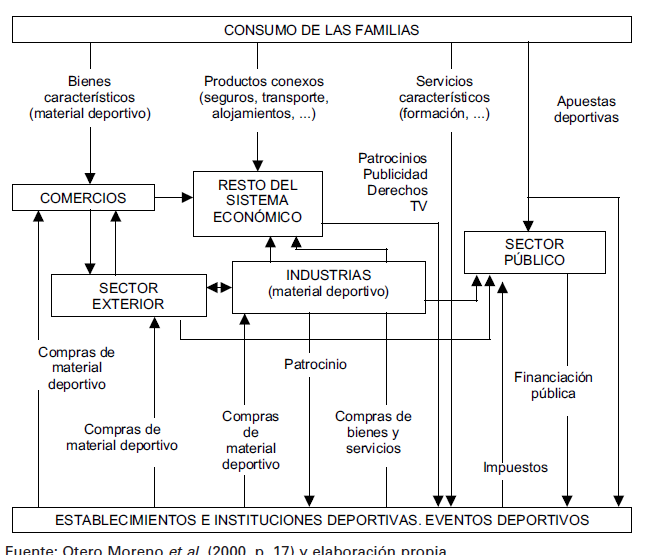 Fuente: Ruiz, Muñoz & Mesa (2010), basado en Pedrosa (2003)En términos generales, el presente proyecto de ley puede llegar a ser un instrumento para la creación de nuevos empleos, generación de recursos y mejoramiento del bienestar tanto de los deportistas como de toda la sociedad. Por último, es importante destacar que el gran potencial del deporte en Colombia genera un ambiente propicio para la implementación de políticas que fortalezcan este sector, a través de la generación de estrategias que incentiven tanto a usuarios y consumidores como al sector productivo de bienes y servicios. Consideraciones Finales:Se considera oportuna la presentación del presente proyecto de ley, en tanto resulta conveniente a efectos de garantizar el fortalecimiento del sector deporte, recreación, actividad física y aprovechamiento del tiempo libre, con miras a la generación de nueva riqueza en el país. Cordialmente,ENRIQUE CABRALES BAQUERORepresentante a la Cámara por BogotáYENICA SUGEIN ACOSTA INFANTERepresentante a la CámaraGUSTAVO LONDOÑO GARCÍARepresentante a la CámaraMARGARITA RESTREPORepresentante a la CámaraJOSÉ VICENTE CARREÑORepresentante a la CámaraEDWIN BALLESTEROS A.Representante a la CámaraJUAN DAVID VÉLEZ TRUJILLORepresentante a la CámaraFERNANDO NICOLAS ARAUJO R.Senador de la RepúblicaJENNIFER KRISTIN ARIAS FALLARepresentante a la CámaraESTEBAN QUINTERO CARDONARepresentante a la CámaraMILTON HUGO ANGULORepresentante a la CámaraCHRISTIAN GARCESRepresentante a la CámaraRODRIGO ROJAS LARARepresentante a la CámaraCódigo CIIUDescripción3230Fabricación de artículos y equipo para la práctica del deporte4762Comercio al por menor de artículos deportivos, en establecimientos especializados8552Enseñanza deportiva y recreativa9311Gestión de instalaciones deportivas9312Actividades de clubes deportivos9319Otras actividades deportivas9321Actividades de parques de atracciones y parques temáticos9329Otras actividades recreativas y de esparcimiento n.c.p.YENICA SUGEIN ACOSTA INFANTERepresentante a la CámaraGUSTAVO LONDOÑO GARCÍARepresentante a la CámaraMARGARITA RESTREPORepresentante a la CámaraJOSÉ VICENTE CARREÑORepresentante a la CámaraEDWIN BALLESTEROS A.Representante a la CámaraJUAN DAVID VÉLEZ TRUJILLORepresentante a la CámaraFERNANDO NICOLAS ARAUJO R.Senador de la RepúblicaJENNIFER KRISTIN ARIAS FALLARepresentante a la CámaraESTEBAN QUINTERO CARDONARepresentante a la CámaraMILTON HUGO ANGULORepresentante a la CámaraCHRISTIAN GARCESRepresentante a la CámaraRODRIGO ROJAS LARARepresentante a la CámaraCiiu_rev4Descripción20152016201720182019 3230Fabricación de artículos y equipo para la práctica del deporte                 283                  290                  299                  314                  343 4762Comercio al por menor de artículos deportivos, en establecimientos especializados             2,151              2,248              2,393              2,676              2,812 8552Enseñanza deportiva y recreativa                 648                  731                  924              1,003              1,016 9311Gestión de instalaciones deportivas             2,765              2,795              2,880              3,131              3,243 9312Actividades de clubes deportivos                 215                  254                  273                  313                  343 9319Otras actividades deportivas                 769                  896                  974              1,117              1,156 9321Actividades de parques de atracciones y parques temáticos                 170                  177                  193                  241                  235 9329Otras actividades recreativas y de esparcimiento n.c.p.             5,347              5,412              5,692              6,561              6,737 Total General           12,348            12,803            13,628            15,356            15,885 Ciiu_rev4Descripción201520162017201820193230Fabricación de artículos y equipo para la práctica del deporte32326060674762Comercio al por menor de artículos deportivos, en establecimientos especializados4474956006006228552Enseñanza deportiva y recreativa3023713763763379311Gestión de instalaciones deportivas5807447797797689312Actividades de clubes deportivos97911211211009319Otras actividades deportivas299313336336351392Actividades de parques de atracciones y parques temáticos55538282669329Otras actividades recreativas y de esparcimiento n.c.p.1,4031,5842,2842,2841,985Total General32153683463846384296Supervivencia a 5 añosSupervivencia a 5 añosSupervivencia a 5 añosSupervivencia a 5 añosSupervivencia a 5 añosSupervivencia a 5 añosCiiu_rev4DescripciónAño 0*Año 1Año 2Año 3Año 4Año53230Fabricación de artículos y equipo para la práctica del deporte10065616155484762Comercio al por menor de artículos deportivos, en establecimientos especializados10074635952458552Enseñanza deportiva y recreativa10053443832269311Gestión de instalaciones deportivas10056474136309312Actividades de clubes deportivos10096918778789319Otras actividades deportivas10086766659529321Actividades de parques de atracciones y parques temáticos10075636350509329Otras actividades recreativas y de esparcimiento n.c.p.1005747383028Total General1005848423630YENICA SUGEIN ACOSTA INFANTERepresentante a la CámaraGUSTAVO LONDOÑO GARCÍARepresentante a la CámaraMARGARITA RESTREPORepresentante a la CámaraJOSÉ VICENTE CARREÑORepresentante a la CámaraEDWIN BALLESTEROS A.Representante a la CámaraJUAN DAVID VÉLEZ TRUJILLORepresentante a la CámaraFERNANDO NICOLAS ARAUJO R.Senador de la RepúblicaJENNIFER KRISTIN ARIAS FALLARepresentante a la CámaraESTEBAN QUINTERO CARDONARepresentante a la CámaraMILTON HUGO ANGULORepresentante a la CámaraCHRISTIAN GARCESRepresentante a la CámaraRODRIGO ROJAS LARARepresentante a la Cámara